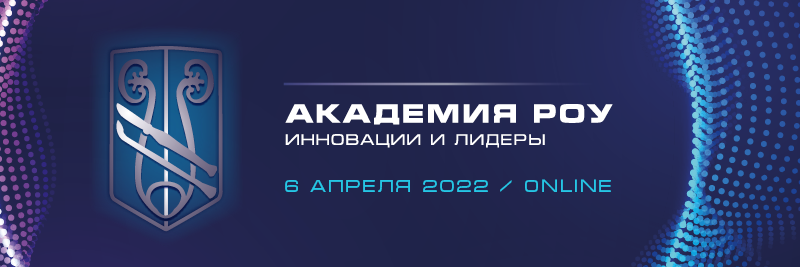 Академия РОУ «Инновации и лидеры»6 апреля 2022 годаПродолжает работу образовательный проект Российского общества урологов – Академия РОУ «Инновации и лидеры», целью которого является знакомство практикующих врачей с новейшими достижениями в области урологии и андрологии. Очередная онлайн-встреча состоится 6 апреля 2022 года и вновь станет ярким событием не только для урологов и андрологов, но и онкологов, хирургов и гинекологов.Отличительная черта Академии РОУ – фокус на самых передовых достижениях урологической науки – в полной мере найдет свое отражение в программе мероприятия. Так, например, в рамках заседания «Новации в урологии» выступят такие эксперты, как академик РАН Лоран О.Б., профессора Мартов А.Г., Газимиев М.А., Медведев В.Л., Котов С.В. Они расскажут о последних разработках в области реконструктивных вмешательств на верхних мочевыводящих путях, успехах ретроградной интраренальной хирургии, возможностях лапароскопических и роботических технологий, а также перспективах внедрения минимальноинвазивных методик лечения доброкачественной гиперплазии предстательной железы. Междисциплинарный подход к терапии пациентов с симптомами нижних мочевых путей будет детально рассмотрен Гвоздевым М.Ю., Гаджиевой З.К, Кривобородовым Г.Г. и другими спикерами, которые обсудят варианты лечения данной патологии, включая установку различного вида слингов и аутокатетеризацию, представят актуальные данные в отношении диагностики, профилактики и лечения недержания мочи при выполнении робот-ассистированной радикальной простатэктомии. В отдельное обсуждение будут вынесены вопросы диагностики и терапии инфекционных заболеваний органов мочеполовой системы – цистита, хронического бактериального простатита, рецидивирующей инфекции мочевых путей. Среди лекторов секции – Ибишев Х.С., Кузьменко А. В., Гаджиева З.К. Не останутся без внимания и проблемы андрологии. Корнеев И.А., Гамидов С.И., Колонтарев К.Б. представят доклады, посвященные восстановлению репродуктивного потенциала мужчины в бесплодном браке и сохранению эректильной функции после робот-ассистированной радикальной простатэктомии, а также влиянию SARS-CoV-2 на мужское репродуктивное здоровье. Кроме теоретической части, программа мероприятия включает разборы интересных клинических случаев и живые дискуссии с участием научных лидеров и ведущих практиков.Участие бесплатное. Трансляция пройдет в Личном кабинете для зарегистрированных пользователей.Узнать подробнее о проекте и зарегистрироваться можно по ссылке: https://academy.congress-rou.ru/.Документация мероприятия подана на аккредитацию в Комиссию НМО.По вопросам участия:
Дарья Прохорова
Моб.: +7 (926) 868-92-33
E-mail: org@congress-rou.ru